2022年3期130人次职业培训相关补贴花名册序号姓名性别年龄人员类别家庭住址联系电话培训项目培训专业班级名称培训起止时间补贴单位名称培训补贴金额（元）交通食宿      （生活费）补助 （元）补贴     总金额（元）陈爱琼女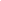 44贫困劳动力（脱贫人口）重庆市黔江区蓬东乡****150*******9职业技能培训中式面点师重庆市黔江区长城技术培训学校职业技能培训4班2022年6月16日-2022年6月25日长城职校157310002753龚琼英女46贫困劳动力（脱贫人口）重庆市黔江区蓬东乡****173*******9职业技能培训中式面点师重庆市黔江区长城技术培训学校职业技能培训4班2022年6月16日-2022年6月25日长城职校157310002753杨忠会男49贫困劳动力（脱贫人口）重庆市黔江区蓬东乡****189*******3职业技能培训中式面点师重庆市黔江区长城技术培训学校职业技能培训4班2022年6月16日-2022年6月25日长城职校157310002753龚节安男58贫困劳动力（脱贫人口）重庆市黔江区蓬东乡****153*******5职业技能培训中式面点师重庆市黔江区长城技术培训学校职业技能培训4班2022年6月16日-2022年6月25日长城职校157310002753龚正春男57贫困劳动力（脱贫人口）重庆市黔江区蓬东乡****166*******1职业技能培训中式面点师重庆市黔江区长城技术培训学校职业技能培训4班2022年6月16日-2022年6月25日长城职校157310002753龚建均男48贫困劳动力（脱贫人口）重庆市黔江区蓬东乡****151*******6职业技能培训中式面点师重庆市黔江区长城技术培训学校职业技能培训4班2022年6月16日-2022年6月25日长城职校157310002753龚节才男51农村转移就业劳动者重庆市黔江区蓬东乡****152*******8职业技能培训中式面点师重庆市黔江区长城技术培训学校职业技能培训4班2022年6月16日-2022年6月25日长城职校157301573龚明香女50农村转移就业劳动者重庆市黔江区正阳镇****199*******8职业技能培训中式面点师重庆市黔江区长城技术培训学校职业技能培训4班2022年6月16日-2022年6月25日长城职校157301573何凤民女50农村转移就业劳动者重庆市黔江区蓬东乡****133*******8职业技能培训中式面点师重庆市黔江区长城技术培训学校职业技能培训4班2022年6月16日-2022年6月25日长城职校157301573刘碧英女49农村转移就业劳动者重庆市黔江区邻鄂镇****173*******9职业技能培训中式面点师重庆市黔江区长城技术培训学校职业技能培训4班2022年6月16日-2022年6月25日长城职校157301573吴秋菊女40农村转移就业劳动者重庆市黔江区蓬东乡****177*******6职业技能培训中式面点师重庆市黔江区长城技术培训学校职业技能培训4班2022年6月16日-2022年6月25日长城职校157301573万忠梅女50农村转移就业劳动者重庆市黔江区蓬东乡****158*******1职业技能培训中式面点师重庆市黔江区长城技术培训学校职业技能培训4班2022年6月16日-2022年6月25日长城职校157301573王忠全男58农村转移就业劳动者重庆市黔江区蓬东乡****177*******8职业技能培训中式面点师重庆市黔江区长城技术培训学校职业技能培训4班2022年6月16日-2022年6月25日长城职校157301573龚节福男54农村转移就业劳动者重庆市黔江区蓬东乡****138*******1职业技能培训中式面点师重庆市黔江区长城技术培训学校职业技能培训4班2022年6月16日-2022年6月25日长城职校157301573李洪林女34农村转移就业劳动者重庆市黔江区蓬东乡****134*******5职业技能培训中式面点师重庆市黔江区长城技术培训学校职业技能培训4班2022年6月16日-2022年6月25日长城职校157301573王艾菊女50农村转移就业劳动者重庆市黔江区蓬东乡****150*******7职业技能培训中式面点师重庆市黔江区长城技术培训学校职业技能培训4班2022年6月16日-2022年6月25日长城职校157301573邬云芹女52农村转移就业劳动者重庆市黔江区正阳镇****136*******5职业技能培训中式面点师重庆市黔江区长城技术培训学校职业技能培训4班2022年6月16日-2022年6月25日长城职校157301573马秀荣女39农村转移就业劳动者重庆市黔江区冯家街道****153*******1职业技能培训中式面点师重庆市黔江区长城技术培训学校职业技能培训4班2022年6月16日-2022年6月25日长城职校157301573康承兰女45农村转移就业劳动者重庆市黔江区蓬东乡****152*******6职业技能培训中式面点师重庆市黔江区长城技术培训学校职业技能培训4班2022年6月16日-2022年6月25日长城职校157301573康云英女50农村转移就业劳动者重庆市黔江区蓬东乡****136*******6职业技能培训中式面点师重庆市黔江区长城技术培训学校职业技能培训4班2022年6月16日-2022年6月25日长城职校157301573龚晓林女45农村转移就业劳动者重庆市黔江区蓬东乡****153*******7职业技能培训中式面点师重庆市黔江区长城技术培训学校职业技能培训4班2022年6月16日-2022年6月25日长城职校157301573尤昭琼女54农村转移就业劳动者重庆市黔江区蓬东乡****181*******9职业技能培训中式面点师重庆市黔江区长城技术培训学校职业技能培训4班2022年6月16日-2022年6月25日长城职校157301573吴润花女46农村转移就业劳动者重庆市黔江区蓬东乡****136*******1职业技能培训中式面点师重庆市黔江区长城技术培训学校职业技能培训4班2022年6月16日-2022年6月25日长城职校157301573欧冬英女45农村转移就业劳动者重庆市黔江区蓬东乡****135*******9职业技能培训中式面点师重庆市黔江区长城技术培训学校职业技能培训4班2022年6月16日-2022年6月25日长城职校157301573杨巧慧女22农村转移就业劳动者重庆市黔江区邻鄂镇****153*******1职业技能培训中式面点师重庆市黔江区长城技术培训学校职业技能培训4班2022年6月16日-2022年6月25日长城职校157301573陈常芬女50农村转移就业劳动者重庆市黔江区蓬东乡****139*******2职业技能培训中式面点师重庆市黔江区长城技术培训学校职业技能培训4班2022年6月16日-2022年6月25日长城职校157301573吴广男25农村转移就业劳动者重庆市黔江区邻鄂镇****158*******1职业技能培训中式面点师重庆市黔江区长城技术培训学校职业技能培训4班2022年6月16日-2022年6月25日长城职校157301573张小琴女34农村转移就业劳动者重庆市黔江区蓬东乡****173*******7职业技能培训中式面点师重庆市黔江区长城技术培训学校职业技能培训4班2022年6月16日-2022年6月25日长城职校157301573罗耿芬女36农村转移就业劳动者重庆市黔江区蓬东乡****188*******9职业技能培训中式面点师重庆市黔江区长城技术培训学校职业技能培训4班2022年6月16日-2022年6月25日长城职校157301573欧兴琼女46农村转移就业劳动者重庆市黔江区蓬东乡****136*******5职业技能培训中式面点师重庆市黔江区长城技术培训学校职业技能培训4班2022年6月16日-2022年6月25日长城职校157301573万辉琼女47农村转移就业劳动者重庆市黔江区蓬东乡****191*******9职业技能培训中式面点师重庆市黔江区长城技术培训学校职业技能培训4班2022年6月16日-2022年6月25日长城职校157301573杨孝云男54农村转移就业劳动者重庆市黔江区蓬东乡****150*******3职业技能培训中式面点师重庆市黔江区长城技术培训学校职业技能培训4班2022年6月16日-2022年6月25日长城职校157301573向超英女50农村转移就业劳动者重庆市黔江区蓬东乡****173*******0职业技能培训中式面点师重庆市黔江区长城技术培训学校职业技能培训4班2022年6月16日-2022年6月25日长城职校157301573蒋正连女40农村转移就业劳动者重庆市西阳县龚滩镇****136*******6职业技能培训中式面点师重庆市黔江区长城技术培训学校职业技能培训4班2022年6月16日-2022年6月25日长城职校157301573欧正祥男26农村转移就业劳动者重庆市黔江区蓬东乡****132*******9职业技能培训中式面点师重庆市黔江区长城技术培训学校职业技能培训4班2022年6月16日-2022年6月25日长城职校157301573罗继容女36贫困劳动力（脱贫人口）重庆市黔江区黑溪镇****178*******9职业技能培训中式面点师重庆市黔江区创新职业技术培训学校职业技能培训4班2022年6月24日-2022年7月4日创新职校165010002650聂万桂女50贫困劳动力（脱贫人口）重庆市黔江区白石乡****139*******6职业技能培训中式面点师重庆市黔江区创新职业技术培训学校职业技能培训4班2022年6月24日-2022年7月4日创新职校165011002750李彩容女31贫困劳动力（脱贫人口）重庆市黔江区白石镇****199*******9职业技能培训中式面点师重庆市黔江区创新职业技术培训学校职业技能培训4班2022年6月24日-2022年7月4日创新职校165011002750张登付男50贫困劳动力（脱贫人口）重庆市黔江区白石乡****182*******7职业技能培训中式面点师重庆市黔江区创新职业技术培训学校职业技能培训4班2022年6月24日-2022年7月4日创新职校165011002750吴小菊女36贫困劳动力（脱贫人口）重庆市黔江区白石镇****185*******6职业技能培训中式面点师重庆市黔江区创新职业技术培训学校职业技能培训4班2022年6月24日-2022年7月4日创新职校165011002750张桂英女33贫困劳动力（脱贫人口）重庆市黔江区白石乡****181*******4职业技能培训中式面点师重庆市黔江区创新职业技术培训学校职业技能培训4班2022年6月24日-2022年7月4日创新职校165011002750向业秀女52贫困劳动力（脱贫人口）重庆市黔江区白石乡****186*******9职业技能培训中式面点师重庆市黔江区创新职业技术培训学校职业技能培训4班2022年6月24日-2022年7月4日创新职校165011002750刘志琼女55贫困劳动力（脱贫人口）重庆市黔江区白石乡****187*******7职业技能培训中式面点师重庆市黔江区创新职业技术培训学校职业技能培训4班2022年6月24日-2022年7月4日创新职校165010002650吴建梅女35贫困劳动力（脱贫人口）重庆市彭水县连湖镇****178*******4职业技能培训中式面点师重庆市黔江区创新职业技术培训学校职业技能培训4班2022年6月24日-2022年7月4日创新职校165011002750陈秋平女36贫困劳动力（脱贫人口）重庆市黔江区黄溪镇****187*******6职业技能培训中式面点师重庆市黔江区创新职业技术培训学校职业技能培训4班2022年6月24日-2022年7月4日创新职校165011002750李洪琼女36贫困劳动力（脱贫人口）重庆市黔江区白石乡****150*******6职业技能培训中式面点师重庆市黔江区创新职业技术培训学校职业技能培训4班2022年6月24日-2022年7月4日创新职校165010002650张玉银女49贫困劳动力（脱贫人口）重庆市黔江区白石镇****150*******6职业技能培训中式面点师重庆市黔江区创新职业技术培训学校职业技能培训4班2022年6月24日-2022年7月4日创新职校165011002750潘不印女52贫困劳动力（脱贫人口）贵州省凯里市三棵树镇****199*******4职业技能培训中式面点师重庆市黔江区创新职业技术培训学校职业技能培训4班2022年6月24日-2022年7月4日创新职校165011002750杨洪男41贫困劳动力（脱贫人口）重庆市黔江区白石乡****152*******8职业技能培训中式面点师重庆市黔江区创新职业技术培训学校职业技能培训4班2022年6月24日-2022年7月4日创新职校165011002750张红梅女39贫困劳动力（脱贫人口）重庆市黔江区白石乡****159*******7职业技能培训中式面点师重庆市黔江区创新职业技术培训学校职业技能培训4班2022年6月24日-2022年7月4日创新职校165011002750邱祖平女53贫困劳动力（脱贫人口）重庆市黔江区白石乡****130*******5职业技能培训中式面点师重庆市黔江区创新职业技术培训学校职业技能培训4班2022年6月24日-2022年7月4日创新职校165011002750陶忠武男52贫困劳动力（脱贫人口）重庆市黔江区白石乡****132*******0职业技能培训中式面点师重庆市黔江区创新职业技术培训学校职业技能培训4班2022年6月24日-2022年7月4日创新职校165011002750李红梅女47贫困劳动力（脱贫人口）重庆市黔江区白石乡****183*******8职业技能培训中式面点师重庆市黔江区创新职业技术培训学校职业技能培训4班2022年6月24日-2022年7月4日创新职校165011002750余关梅女46贫困劳动力（脱贫人口）重庆市黔江区白石乡****181*******7职业技能培训中式面点师重庆市黔江区创新职业技术培训学校职业技能培训4班2022年6月24日-2022年7月4日创新职校165011002750张玉文男48贫困劳动力（脱贫人口）重庆市黔江区白石乡****183*******3职业技能培训中式面点师重庆市黔江区创新职业技术培训学校职业技能培训4班2022年6月24日-2022年7月4日创新职校165011002750罗家容女48贫困劳动力（脱贫人口）重庆市黔江区白石乡****136*******6职业技能培训中式面点师重庆市黔江区创新职业技术培训学校职业技能培训4班2022年6月24日-2022年7月4日创新职校165011002750邓昌国男51贫困劳动力（脱贫人口）重庆市黔江区白石乡****131*******6职业技能培训中式面点师重庆市黔江区创新职业技术培训学校职业技能培训4班2022年6月24日-2022年7月4日创新职校165011002750黄益连女47贫困劳动力（脱贫人口）重庆市黔江区白石乡****178*******5职业技能培训中式面点师重庆市黔江区创新职业技术培训学校职业技能培训4班2022年6月24日-2022年7月4日创新职校165011002750李天素女55贫困劳动力（脱贫人口）重庆市黔江区白石乡****173*******8职业技能培训中式面点师重庆市黔江区创新职业技术培训学校职业技能培训4班2022年6月24日-2022年7月4日创新职校165011002750代松平男44贫困劳动力（脱贫人口）重庆市黔江区白石乡****187*******4职业技能培训中式面点师重庆市黔江区创新职业技术培训学校职业技能培训4班2022年6月24日-2022年7月4日创新职校165011002750张兴华男46残疾人重庆市黔江区白石乡****158*******0职业技能培训中式面点师重庆市黔江区创新职业技术培训学校职业技能培训4班2022年6月24日-2022年7月4日创新职校165001650苏文碧女54残疾人重庆市黔江区白石乡****199*******5职业技能培训中式面点师重庆市黔江区创新职业技术培训学校职业技能培训4班2022年6月24日-2022年7月4日创新职校165001650王章树女53农村转移就业劳动者重庆市黔江区白石乡****173*******2职业技能培训中式面点师重庆市黔江区创新职业技术培训学校职业技能培训4班2022年6月24日-2022年7月4日创新职校165001650王芙容女53农村转移就业劳动者重庆市黔江区白石乡****173*******8职业技能培训中式面点师重庆市黔江区创新职业技术培训学校职业技能培训4班2022年6月24日-2022年7月4日创新职校165001650张腊梅女38农村转移就业劳动者重庆市黔江区白石乡****132*******5职业技能培训中式面点师重庆市黔江区创新职业技术培训学校职业技能培训4班2022年6月24日-2022年7月4日创新职校165001650李方梅女54农村转移就业劳动者重庆市黔江区白石乡****173*******8职业技能培训中式面点师重庆市黔江区创新职业技术培训学校职业技能培训4班2022年6月24日-2022年7月4日创新职校165001650陈远书女52农村转移就业劳动者重庆市黔江区白石乡****183*******6职业技能培训中式面点师重庆市黔江区创新职业技术培训学校职业技能培训4班2022年6月24日-2022年7月4日创新职校165001650乔在连女53农村转移就业劳动者重庆市黔江区白石乡****182*******9职业技能培训中式面点师重庆市黔江区创新职业技术培训学校职业技能培训4班2022年6月24日-2022年7月4日创新职校165001650张绍翠女52农村转移就业劳动者重庆市黔江区白石乡****177*******3职业技能培训中式面点师重庆市黔江区创新职业技术培训学校职业技能培训4班2022年6月24日-2022年7月4日创新职校165001650苏文珍女50农村转移就业劳动者重庆市黔江区白石乡****173*******7职业技能培训中式面点师重庆市黔江区创新职业技术培训学校职业技能培训4班2022年6月24日-2022年7月4日创新职校165001650杨友会女38农村转移就业劳动者重庆市黔江区白石乡****155*******7职业技能培训中式面点师重庆市黔江区创新职业技术培训学校职业技能培训4班2022年6月24日-2022年7月4日创新职校165001650王小萍女37农村转移就业劳动者四川省乐山市沙湾区铜茨乡****138*******9职业技能培训中式面点师重庆市黔江区创新职业技术培训学校职业技能培训4班2022年6月24日-2022年7月4日创新职校165001650张绍会女50农村转移就业劳动者重庆市黔江区白石乡****131*******6职业技能培训中式面点师重庆市黔江区创新职业技术培训学校职业技能培训4班2022年6月24日-2022年7月4日创新职校165001650张绍凤女53农村转移就业劳动者重庆市黔江区白石乡****183*******1职业技能培训中式面点师重庆市黔江区创新职业技术培训学校职业技能培训4班2022年6月24日-2022年7月4日创新职校165001650秦艾容女34农村转移就业劳动者重庆市黔江区白石乡****158*******0职业技能培训中式面点师重庆市黔江区创新职业技术培训学校职业技能培训4班2022年6月24日-2022年7月4日创新职校165001650秦绍秀女54农村转移就业劳动者重庆市彭水县连湖镇****182*******1职业技能培训中式面点师重庆市黔江区创新职业技术培训学校职业技能培训4班2022年6月24日-2022年7月4日创新职校165001650韦学芳女33农村转移就业劳动者重庆市彭水县连湖镇****139*******3职业技能培训中式面点师重庆市黔江区创新职业技术培训学校职业技能培训4班2022年6月24日-2022年7月4日创新职校165001650甘端贤女48农村转移就业劳动者重庆市黔江区白石乡****182*******5职业技能培训中式面点师重庆市黔江区创新职业技术培训学校职业技能培训4班2022年6月24日-2022年7月4日创新职校165001650陈春香女48农村转移就业劳动者重庆市黔江区白石乡****157*******5职业技能培训中式面点师重庆市黔江区创新职业技术培训学校职业技能培训4班2022年6月24日-2022年7月4日创新职校165001650王智宏女30农村转移就业劳动者重庆市黔江区白石镇****157*******2职业技能培训中式面点师重庆市黔江区创新职业技术培训学校职业技能培训4班2022年6月24日-2022年7月4日创新职校165001650张艳红女38农村转移就业劳动者湖南省城步苗族自治县****137*******0职业技能培训中式面点师重庆市黔江区创新职业技术培训学校职业技能培训4班2022年6月24日-2022年7月4日创新职校165001650廖帮容女50脱贫人口重庆市黔江邻鄂镇****158*******2在岗技能提升培训数字化管理师重庆市黔江区长城技术培训学校在岗技能提升培训2班2022年7月26日-2022年8月14日长城职校246002460刘凤琼女27脱贫人口重庆市黔江区邻鄂镇****189*******4在岗技能提升培训数字化管理师重庆市黔江区长城技术培训学校在岗技能提升培训2班2022年7月26日-2022年8月14日长城职校246002460金江琳女35其他人员重庆市黔江区城东街道****150*******8在岗技能提升培训数字化管理师重庆市黔江区长城技术培训学校在岗技能提升培训2班2022年7月26日-2022年8月14日长城职校246002460郑彩霞女37农村转移就业劳动者重庆市黔江区马喇镇****185*******7在岗技能提升培训数字化管理师重庆市黔江区长城技术培训学校在岗技能提升培训2班2022年7月26日-2022年8月14日长城职校246002460龙江红女41农村转移就业劳动者重庆市黔江区金洞乡****157*******0在岗技能提升培训数字化管理师重庆市黔江区长城技术培训学校在岗技能提升培训2班2022年7月26日-2022年8月14日长城职校246002460陈春山男57其他人员重庆市黔江区城东街道****139*******5在岗技能提升培训数字化管理师重庆市黔江区长城技术培训学校在岗技能提升培训2班2022年7月26日-2022年8月14日长城职校246002460杜晖女37农村转移就业劳动者重庆市黔江区舟白街道****150*******5在岗技能提升培训数字化管理师重庆市黔江区长城技术培训学校在岗技能提升培训2班2022年7月26日-2022年8月14日长城职校246002460赵培群女44农村转移就业劳动者重庆市黔江区城西街道****157*******2在岗技能提升培训数字化管理师重庆市黔江区长城技术培训学校在岗技能提升培训2班2022年7月26日-2022年8月14日长城职校246002460龚玮玮男38其他人员重庆市黔江区城东街道****139*******6在岗技能提升培训数字化管理师重庆市黔江区长城技术培训学校在岗技能提升培训2班2022年7月26日-2022年8月14日长城职校246002460杨光智男45其他人员重庆市黔江区城西街道****136*******9在岗技能提升培训数字化管理师重庆市黔江区长城技术培训学校在岗技能提升培训2班2022年7月26日-2022年8月14日长城职校246002460刘霞女38农村转移就业劳动者重庆市黔江区城西街道****186*******3在岗技能提升培训数字化管理师重庆市黔江区长城技术培训学校在岗技能提升培训2班2022年7月26日-2022年8月14日长城职校246002460周丹女31农村转移就业劳动者重庆市黔江区城东街道****155*******1在岗技能提升培训数字化管理师重庆市黔江区长城技术培训学校在岗技能提升培训2班2022年7月26日-2022年8月14日长城职校246002460胡艳飞女29其他人员重庆市黔江区太极乡****183*******8在岗技能提升培训数字化管理师重庆市黔江区长城技术培训学校在岗技能提升培训2班2022年7月26日-2022年8月14日长城职校246002460何芳女40农村转移就业劳动者重庆市黔江区金洞乡****138*******7在岗技能提升培训数字化管理师重庆市黔江区长城技术培训学校在岗技能提升培训2班2022年7月26日-2022年8月14日长城职校246002460王贞垭女26农村转移就业劳动者重庆市黔江区舟白街道****185*******7在岗技能提升培训数字化管理师重庆市黔江区长城技术培训学校在岗技能提升培训2班2022年7月26日-2022年8月14日长城职校246002460夏乐融女24农村转移就业劳动者湖北省咸丰县坪坝营镇****158*******4在岗技能提升培训数字化管理师重庆市黔江区长城技术培训学校在岗技能提升培训2班2022年7月26日-2022年8月14日长城职校246002460李茂萍女26其他人员重庆市长寿区葛兰镇****133*******6在岗技能提升培训数字化管理师重庆市黔江区长城技术培训学校在岗技能提升培训2班2022年7月26日-2022年8月14日长城职校246002460罗潇枭男26其他人员重庆市黔江区城东街道****178*******9在岗技能提升培训数字化管理师重庆市黔江区长城技术培训学校在岗技能提升培训2班2022年7月26日-2022年8月14日长城职校246002460喻涛女30农村转移就业劳动者重庆市黔江区金洞乡****187*******7在岗技能提升培训数字化管理师重庆市黔江区长城技术培训学校在岗技能提升培训2班2022年7月26日-2022年8月14日长城职校246002460周茜雪女27其他人员重庆市黔江区城东街道****155*******9在岗技能提升培训数字化管理师重庆市黔江区长城技术培训学校在岗技能提升培训2班2022年7月26日-2022年8月14日长城职校246002460李晓伟女33其他人员重庆市彭水县联合乡****133*******8在岗技能提升培训数字化管理师重庆市黔江区长城技术培训学校在岗技能提升培训2班2022年7月26日-2022年8月14日长城职校246002460兰雪莲女28其他人员重庆市黔江区马喇镇****182*******4在岗技能提升培训数字化管理师重庆市黔江区长城技术培训学校在岗技能提升培训2班2022年7月26日-2022年8月14日长城职校246002460张金蓉女31农村转移就业劳动者重庆黔江区舟白街道****133*******9在岗技能提升培训数字化管理师重庆市黔江区长城技术培训学校在岗技能提升培训2班2022年7月26日-2022年8月14日长城职校246002460伍红林女36其他人员重庆市黔江区中塘乡****133*******8在岗技能提升培训数字化管理师重庆市黔江区长城技术培训学校在岗技能提升培训2班2022年7月26日-2022年8月14日长城职校246002460侯天锦女26其他人员重庆市黔江区沙坝乡****152*******0在岗技能提升培训数字化管理师重庆市黔江区长城技术培训学校在岗技能提升培训2班2022年7月26日-2022年8月14日长城职校246002460向梅花女40农村转移就业劳动者重庆市黔江区正阳街道****189*******8在岗技能提升培训数字化管理师重庆市黔江区长城技术培训学校在岗技能提升培训2班2022年7月26日-2022年8月14日长城职校246002460田力男32其他人员重庆市黔江区城东街道****185*******6在岗技能提升培训数字化管理师重庆市黔江区长城技术培训学校在岗技能提升培训2班2022年7月26日-2022年8月14日长城职校246002460余学连女50农村转移就业劳动者重庆市黔江区黄溪镇****180*******6在岗技能提升培训数字化管理师重庆市黔江区长城技术培训学校在岗技能提升培训2班2022年7月26日-2022年8月14日长城职校246002460李成兵男49农村转移就业劳动者重庆市黔江区金洞乡****177*******9在岗技能提升培训数字化管理师重庆市黔江区长城技术培训学校在岗技能提升培训2班2022年7月26日-2022年8月14日长城职校246002460谭成华男53其他人员重庆市石柱县万安街道****130*******2在岗技能提升培训数字化管理师重庆市黔江区长城技术培训学校在岗技能提升培训2班2022年7月26日-2022年8月14日长城职校246002460刘洪丽女38其他人员重庆市黔江区城东街道****185*******0在岗技能提升培训数字化管理师重庆市黔江区长城技术培训学校在岗技能提升培训2班2022年7月26日-2022年8月14日长城职校246002460何倩女34其他人员重庆市黔江区城东街道****158*******6在岗技能提升培训数字化管理师重庆市黔江区长城技术培训学校在岗技能提升培训2班2022年7月26日-2022年8月14日长城职校246002460余明仙女40农村转移就业劳动者重庆市黔江区城南街道****138*******9在岗技能提升培训数字化管理师重庆市黔江区长城技术培训学校在岗技能提升培训2班2022年7月26日-2022年8月14日长城职校246002460王小雪女43其他人员重庆市黔江区城东街道****135*******8在岗技能提升培训数字化管理师重庆市黔江区长城技术培训学校在岗技能提升培训2班2022年7月26日-2022年8月14日长城职校246002460孙江容女40其他人员重庆市黔江区城东街道****133*******1在岗技能提升培训数字化管理师重庆市黔江区长城技术培训学校在岗技能提升培训2班2022年7月26日-2022年8月14日长城职校246002460李永海男42农村转移就业劳动者重庆市黔江区沙坝乡****181*******9在岗技能提升培训数字化管理师重庆市黔江区长城技术培训学校在岗技能提升培训2班2022年7月26日-2022年8月14日长城职校246002460周贵生男50其他人员重庆市黔江区城东街道****158*******5在岗技能提升培训数字化管理师重庆市黔江区长城技术培训学校在岗技能提升培训2班2022年7月26日-2022年8月14日长城职校246002460刘熟华女35农村转移就业劳动者重庆市黔江区城南街道****189*******2在岗技能提升培训数字化管理师重庆市黔江区长城技术培训学校在岗技能提升培训2班2022年7月26日-2022年8月14日长城职校246002460龚庆宁男35其他人员重庆市黔江区城东街道****130*******3在岗技能提升培训数字化管理师重庆市黔江区长城技术培训学校在岗技能提升培训2班2022年7月26日-2022年8月14日长城职校246002460罗洪锦男29其他人员重庆市黔江区舟白街道****177*******9在岗技能提升培训数字化管理师重庆市黔江区长城技术培训学校在岗技能提升培训2班2022年7月26日-2022年8月14日长城职校246002460周红梅女48农村转移就业劳动者重庆市黔江区石家镇****173*******1在岗技能提升培训数字化管理师重庆市黔江区长城技术培训学校在岗技能提升培训2班2022年7月26日-2022年8月14日长城职校246002460吴小敏女37其他人员重庆市黔江区城南街道****132*******0在岗技能提升培训数字化管理师重庆市黔江区长城技术培训学校在岗技能提升培训2班2022年7月26日-2022年8月14日长城职校246002460王爱琼女32其他人员重庆市黔江区舟白街道****138*******9在岗技能提升培训数字化管理师重庆市黔江区长城技术培训学校在岗技能提升培训2班2022年7月26日-2022年8月14日长城职校246002460曹伟女23农村转移就业劳动者重庆市彭水县连湖镇****188*******2在岗技能提升培训数字化管理师重庆市黔江区长城技术培训学校在岗技能提升培训2班2022年7月26日-2022年8月14日长城职校246002460王海林男28农村转移就业劳动者重庆市酉阳县兴隆镇****183*******6在岗技能提升培训数字化管理师重庆市黔江区长城技术培训学校在岗技能提升培训2班2022年7月26日-2022年8月14日长城职校246002460覃晓荣女24农村转移就业劳动者重庆市黔江区城东街道****183*******3在岗技能提升培训数字化管理师重庆市黔江区长城技术培训学校在岗技能提升培训2班2022年7月26日-2022年8月14日长城职校246002460何节女29农村转移就业劳动者重庆市黔江区新华乡****199*******3在岗技能提升培训数字化管理师重庆市黔江区长城技术培训学校在岗技能提升培训2班2022年7月26日-2022年8月14日长城职校246002460何愿女26农村转移就业劳动者重庆市黔江区金洞乡****183*******4在岗技能提升培训数字化管理师重庆市黔江区长城技术培训学校在岗技能提升培训2班2022年7月26日-2022年8月14日长城职校246002460张东洋女25其他人员重庆市黔江城东街道****185*******7在岗技能提升培训数字化管理师重庆市黔江区长城技术培训学校在岗技能提升培训2班2022年7月26日-2022年8月14日长城职校246002460